Муниципальное бюджетное дошкольное образовательное учреждение детский сад общеразвивающего вида № 7 «Ивушка»                                города Белореченска МО Белореченский районИнновационная   работаПроект«МОЯ МАЛАЯ РОДИНА»(семья, дом, детский сад)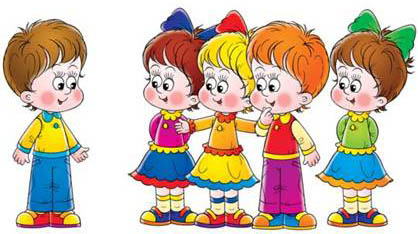 2016г.Актуальность темы:Воспитывать у ребенка любовь к родному дому, семье, детскому саду  нужно с первых лет жизни. Малыш должен понимать, что иметь свой дом – большое благо. Все хорошее начинается с родного дома и  матери – хранительницы очага.Крылатая фраза «Все начинается с детства» - как нельзя больше подходит к  данному  вопросу.  Воспитание чувств ребенка с первых лет жизни является важной педагогической задачей. Ребенок не рождается злым или добрым, нравственным или безнравственным. То, какие нравственные качества разовьются у ребенка, зависит, прежде всего, от родителей, педагогов и окружающих его взрослых, от того, как они его воспитают, какими впечатлениями обогатят. Развитие любви и привязанности к родному дому в первоначальном значении служит первой ступенью патриотического воспитания детей дошкольного возраста. «Родной дом» — сложное, многогранное понятие. Оно включает отношение к себе как к личности, отношение к своей семье, включенность в семейные традиции. Первые друзья малыша, детский сад, куда он ходит, улица, на которой стоит его дом, — все это включается в представления ребенка о родном доме, о своей «изначальной» родине.Постепенно эти представления расширяются. Родина уже ассоциируется не только с домом и с улицей, но с родным селом (городом, с окружающей природой. Позже приходит осознание причастности к краю и к России, огромной многонациональной стране, гражданином которой предстоит стать ребенку. Поэтому патриотическое воспитание неотъемлемо связано с ознакомлением окружающего нас мира.Чтобы воспитать у детей любовь к Родине, сначала нужно воспитать в них любовь к самому близкому – родной семье и детскому саду,  ведь это – основа из основ духовно- нравственно воспитания, его первая и самая важная ступень. Дошкольник прежде должен осознать себя членом семьи, неотъемлемой частью малой родины, потом – гражданином России и только потом – жителем планеты Земля.Малыш должен понимать. Что иметь свой дом большое благо. Все хорошее начинается с родного дома и матери – хранительницы очага.Проблема проекта:Проблема патриотического воспитания подрастающего поколения сегодня одна из наиболее острых.Цель:Воспитание у ребенка любви к родному дому, семье, детскому саду и чувства сопричастности.Задачи:воспитание у детей любви к родителям и близким людям, уважения к общечеловеческим ценностям;создание условий для развития познавательных и  творческих способностей детей, комфортного пребывания их в дошкольном учреждении;координация действий родителей, воспитателей, детей  на фоне эмоционально-насыщенного общения и позитивного взаимодействия;ознакомление родителей с методами и приёмами организации досуговой деятельности в семье;обогащение детско-родительского отношения совместной творческой и досуговой деятельностью;создание условий для формирования у детей доброжелательности, доброты и дружелюбия;развитие эмоциональной отзывчивости;привлечение родителей к активному участию в деятельности ДОУ;формирование у детей представления о взаимоотношениях в семье на основе литературных произведений.Срок реализации: долгосрочный (сентябрь 2016  - май 2017)Вид проекта: групповой, творчески- игровой.Участники проекта: Дети, родители, воспитатели.Этапы проекта: 1 этап – подготовительный  (до   конца сентября 2016года)2 этап – основной (сентябрь 2016г. - апрель 2017 г.)3 этап – заключительный (май 2017 г.)Общеобразовательные областиФормы работы1  этап подготовительный1  этап подготовительныйПодбор     методической,      познавательной,      художественной литературы, иллюстрационного  материала по данной теме. Подобрать материалы для игровой деятельности, для творческой и продуктивной деятельности. Воспитатель предлагает детям сфотографироваться дома с своими близкими  и подготовить интересные рассказы о них.Подбор     методической,      познавательной,      художественной литературы, иллюстрационного  материала по данной теме. Подобрать материалы для игровой деятельности, для творческой и продуктивной деятельности. Воспитатель предлагает детям сфотографироваться дома с своими близкими  и подготовить интересные рассказы о них.2 этап – основной2 этап – основнойСоциально – коммуникативное развитие Октябрь-ноябрь1.Сюжетно – ролевые игры:«Семья»,«Детский сад»,«Магазин»,«Больница».2. Дидактические игры:«Кому что нужно для работы?»«Кто работает в детском саду»,«Мои хорошие поступки»,«Семья»3.Посильная трудовая деятельность дома: заправить в постель, протереть пыль, пропылесосить, поддержать порядок в своей комнате и т.д.4.Труд в природном уголке, на участке, хозяйственно – бытовой труд, ручной труд.5.Трудовые поручения в группе и дома.6. Разучивание песен: о детском саде, доме, о маме.7. Прослушивание аудиозаписей:«Если с другом вышел в путь»,«От улыбки»,«Песенка друзей».Речевое развитие декабрь, январь1. Составление рассказов на тему:	МОД «Кто работает в детском саду»,МОД «Моя семья», (октябрь)МОД «Мамины, бабушкины руки»,2. Чтение рассказов:« Моя бабушка» С. Капутикян,« Мой дедушка» Р. Газматов,« Мама» Ю. Яковлев,« Заплатка» Н. Носов.«Грипп», « Прививка» А. Барто,«О мальчиках и девочках» С. Маршак,«Мойдодыр», «Айболит» К. Чуковский,«Вместе тесно, врозь скучно» Е.Благинина3. Заучивание стихов:«Бабушкины руки» Л. Квитко,«Мама, почему» Г.Виеру,«Не мешайте мне трудиться», «Вот так мама» Е.Благинина4. Загадки на темы:«Семья»,«Родной дом»,«Детский сад».Художественно-эстетическое развитиеФевраль-март1. Рисование:«Мой любимый детский сад»,«Моя мамочка»«Моя семья».3. Аппликация  «Праздничная открытка маме на день матери»«Праздничная открытка папе»«Праздничная открытка  сотрудникам детского сада на 8 матра»4. Лепка«Мой любимый домашний питомец»«Моя любимая мамочка»Познавательное развитиеапрельПознавательные занятия:МОД «Мы друзья»МОД «Моя семья»МОД «Мой детский сад»Беседы:«Как я помогаю дома»,«Я и мое тело»,«Имена, отчества, фамилии и их значение»,«Домашний адрес, квартира, моя комната»,Экскурсия по детскому саду: «Что хорошо, что плохо».Физическоеразвитие(в течении года)1.Разучивание пальчиковых гимнастикВзаимодействие с родителямиСоздание эмоционально – благополучной атмосферы дома на основе доброжелательности и взаимодействия.Анкетирование: « Знаете ли вы своего ребенка?».Сотворчество детей  и родителей  в создании альбомов;  в составлении рассказов о семье.Создание интересной и содержательной жизни ребенка в семье.Соблюдение правил ребенка на игру, досуг, труд.Встреча за круглым столом «Семья и семейные традиции»3.этап – заключительный1.Создание фотоальбомов:«Осенний Белореченск»;« Моя семья»«Моя группа «пчелки»2..Проведение праздников:«Мамин  день»«День защитника отечества».3.этап – заключительный1.Создание фотоальбомов:«Осенний Белореченск»;« Моя семья»«Моя группа «пчелки»2..Проведение праздников:«Мамин  день»«День защитника отечества».